ARCHIVED 2004 FISHING REPORTSNovember 27, 2004
I've returned from Park City, Utah having experienced my first true fly fishing trip on streams for Brown, Rainbow, and Cutthroat Trout.  I was standing in the middle Provo River, only 20 minutes from the house, trout fishing for my first time, with a 4 weight and size 22 dry fly.  Talk about a fish out of water...  I was way out of my element, but my guide Will Westrate was first rate and had me on a 15" cutthroat in short time.  1X tippet and 22's?  Will says the fish on the Provo rarely eat anything larger than an 18 until summer months and even then they are finicky.  The blue ribbon waters of the Provo are all catch and release and have public access points all over the place.  This trout fishing thing is all finesse and line management - and addicting.  I highly recommend taking a trip to Utah to fish the Provo or Green Rivers... I used Trout Bum 2 for my info and guide service and was very happy.  There are a few others in the area but they all pretty much use the same guides - I would recommend Will and plan on using him again. Recommended times are spring and early fall unless you don't mind the crowds of summer.  The fact is you can fish year round.    I'm headed back out in January for skiing and fishing.
One of the browns from the Provo River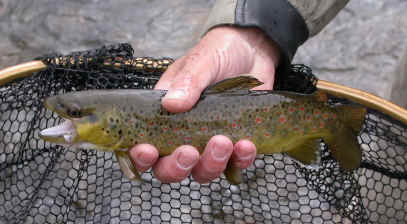 September 22, 2004
The 4th annual Block Island Inshore Fishing Tournament held September 17-19, 2004 was a resounding success with almost 100 anglers participating despite having to contend with the remnants of Hurricane Ivan with high seas and winds. This threefold increase in participants from last year is due to the free publicity provided by the Block Island Times, On the Water magazine and the New England Fisherman magazine and the generosity of Block Island businesses and off island marine related concerns with donations of food and prizes for the contestants. Our Sunday barbecue featured pizzas from Aldo’s, homemade clam chowder from Ballard’s, hot dog’s from Payne’s Dock, Hamburg’s from the Oar, barbecued ribs from Dead Eye Dick’s, corn from Troy Milstead, beer and soda from Budweiser and the Yellow Kittens, pies from Melanie Blane, fresh striper prepared Hawaiian style by Matt King from Hula Charters and space and equipment from Smuggler’s Cove.   Prize donations included Rod and Reel combo’s from Twin Maples, B.I. Fishworks and Offshore Angler, a GPS from Edward’s Marine, gift certificates to J & B Tackle in Niantic (donated by J & B Tackle and renowned angler George Gilbert), restaurant certificates to the National Hotel, the Beachhead and T C’s Family Restaurant at Mt. Snow, Vermont, store certificate donated by Petzold’s Marine in Portland, Ct., an autographed copy of the Striper Chronicle’s from Island Bound Bookstore, gift certificate to B.I. Fishworks donated by Phillips Real Estate, a number of custom plugs from Hab’s Custom Plugs and the Lonely Angler, gift certificates from Sandy Point Fly Leader Company and various LineSider Angling Wear items from LineSider Fishing Charters on Block Island.   We wish to thank all of the sponsors for their generosity. While all had a great time, the most rewarding feature of the Tournament is that we will be sending a check in excess of $2,000 to the National Children’s Cancer Society.    Sincerely yours, Co Sponsors: 
Capt. Chris Willi, Block Island Fishworks, 466-5392 
Charlie Gustafson, LineSider Fishing Charters, 401-439-5386   P.S. Mark your calendars! The 5th Annual Block Island Inshore Fishing Tournament is scheduled for September 16-18th, 20052004 WINNING FISHBass/ Beach / Spin - Mark Cook, 20.8 lbs
Bass / Boat / Trolling - Capt. Matt King, 26.7lbs
Bass / Boat / Bait - Tom Ritchey, 26.9lbs

Bluefish / Beach / Spin - Jim Orsadi, 4.5lbs
Bluefish / Boat / Trolling - Dave Cheiffo, 9.9lbs
Bluefish / Boat / Bait - Kelly McCloskey, 8.3lbs

Tuna / Beach / Spin - Capt. Matt King, 8.4lb F. Albacore
Tuna / Boat / Spin - Jon Goodwin 7.8lb F. Albacore
Tuna / Beach /Spin - Clif Gustafson, 7.5lb Bonito

Flyfishing - Tom Kennedy, 6.5lb F. AlbacoreSeptember 13, 2004
The Albies and Bonito have appeared around the New Harbor area and have been finicky.  Small silverside and sand eel  patterns are working on the fly and the spin fisherman are taking them on metal lures like deadly dicks and small soft plastics.  The fluke fishing has slowed lately but the bass fishing has picked back up.  Large bluefish can be found on the south side and at the North rip.  Shore fishermen are reporting bass in the surf on the East beaches.  Bass by boat are consistently found on the south / southwest sides as well as the ledge.We have the 4th Block Island Inshore Fishing Tournament this coming weekend - check out www.bifishworks.com for additional info.  All proceeds benefit the National Childrens Cancer Society.July 19, 2004 
Can't say enough about the good fishing for all our captains and guides. The bass fishing is superb from the boat and beach. Trolling tubes has given Captain Matt King on the Hula Girl his first 50lber this season and several 45-48lbers. He's limited out every trip and then doubled the fun with some nice fluke for all his customers. Light tackle and fly fishing has been consistent on the West side with two weeks of rolling bass in close off the coves. The Julia Ryan landed dozens of fish all 30"-36" fish feeding on very large sandeels. Large patterns have worked well on the fly - sandeels and bait patterns like a Rays Angel. Massive amounts of bait have made its way into New Harbor and has been camped out at the entrance to New Harbor for two weeks making for lots of light tackle fun for the families fishing the channel. Blues are everywhere as well - along with dogfish.... but the bass fishing is great. FV Rooster has had a good summer with sea bass and fluking - pink rigs are the favorite right now. Northeast Angling shot a show last week out of BI with Bill Brown and the Billfisher - they landed a Thresher that went 480. Look for the show this fall. Storm Petrel landed his first Tuna on the 7th and has been successful 20-40 miles SSE of the Island. Its July folks and the fishing's good!June 21, 2004
Bass are stacked everywhere but not all of them are hungry.  All our charter captains are reporting big fish, most taken on a tube and worm but it wasn't easy.  Hula Girl had several 30# class fish this past week.  Beach fishing has been great on the West side and in the cut at New Harbor.  North light at dusk is holding stripers and blues. Blues are plentiful and on the surface for great topwater action.    Word is that Young Neil had at least three fish over 50lbs - one a 60+, in the same day...  the guy is good.  The day fishing is picking up with fish off the East beaches.  June10, 2004
Plenty of fish around for the surfcasters, fly fishermen, and from the boat.  Stripers up to 30# have been caught all week casting big bombers and needlefish from the West Side.  The inner ponds and Channel still have plenty of fish for the light tackle fans.  31" striper taken on a black eel fly tonite at the North Rip.  Yozuri's and Sluggos' are steady producers.  Lots of schoolies early in the week with 30+ fish nights for several guys, mostly from the West beaches.  Bottom fishing has rocked the past two days. A 21", 5lb 2oz bass was taken on the Hula Girl today.  History seems to be repeating itself once again with good fishing in June!May 30, 2004
Finally a spectacular Memorial Day weekend on Block Island, first weekend in 11 years it didn't rain!  High winds kept some of the small boats in but those that did make it out did very well with fluke and sea bass.  Capt Matt King on the Hula Girl and Eric Gustafson on Rooster had several keepers with Rooster winning the weekend duel  with a 22.5" fluke and a sea bass that pushed 5 lbs.  Fly fishing has remained decent in the Great Salt Pond.  Night fishing on the moving tide drifting small baitfish or shrimp patterns in current has worked.  Several deep holes have appeared in the Channel and require a sinking line with 4-6" sand eel flies to be successful.  No report from the surfcasters yet... more to follow soon.MAY 20, 2004
This was the first week of successful fishing for Block Island.  Several fish from up to 32" have been caught mostly at night on an outgoing tide in the Great Salt Pond.  Bomber A-Salts in black have taken most.  I had the first bass on the fly Tuesday night with a small siliskin baitfish pattern.  Bait is plentiful in the harbors but big numbers of bass have yet to show - but this should be short lived as the water temp is up.  Ground fishing on the West side is good - Cow Cove, Charleston Beach, and Old Harbor Point have produced a few fish as well.  Needless to say we are all happy to have fish here since they have been 'over there' for the past month.  Expect  weekly reports through October.  Drop us a line of you need more info!  MARCH 22, 2004
Enough already with the cold!  We had a nice winter at the shows with the best being Marlboro, MA and Providence, RI.  I will be placing our season orders soon.  Anyone interested in Albright rods and reels, Temple Fork Outfitter rods (Left Kreh Series), Aquaskinz, or Gilmore reels should email me by the Middle of April for 'preseason' deals.  If there is anything else you need for fly fishing, tying, or surf casting drop us a line and we will see what we can do for you.  Stock up on your flies, Sandy Point leaders, plugs, etc... before crunch time!  We anticipate an early start (but who doesn't) this year - bookings are started and choice times are going fast.  Capt. Greg Snow will add this 20 Seacraft to the fly fishing fleet this season; Capt. Todd Keister and his 28 Albin are getting ready for the bass and blues; Capt. Matt King returns from Hawaii in April and will have his Shamrock 23 'Hula Girl' ready by May;  Capt. Eric Gustafson has his 36 Stanley 'Rooster' are ready and will be offering spring and fall specials that include 4days, 3 nights accommodation, and two fishing trips (including fly fishing) for $1200 (4 person occupancy) - email us for details...  Capt. Mitch on the Sakarak will be our Point Judith rep once again - Mitch is already filling up as well; Capt Steve on the Storm Petrel is back in Old Harbor and will handle the offshore needs...  WHO'S ITCHIN TO GO FISHIN??  Opening day for trout isn't to far off!